Проект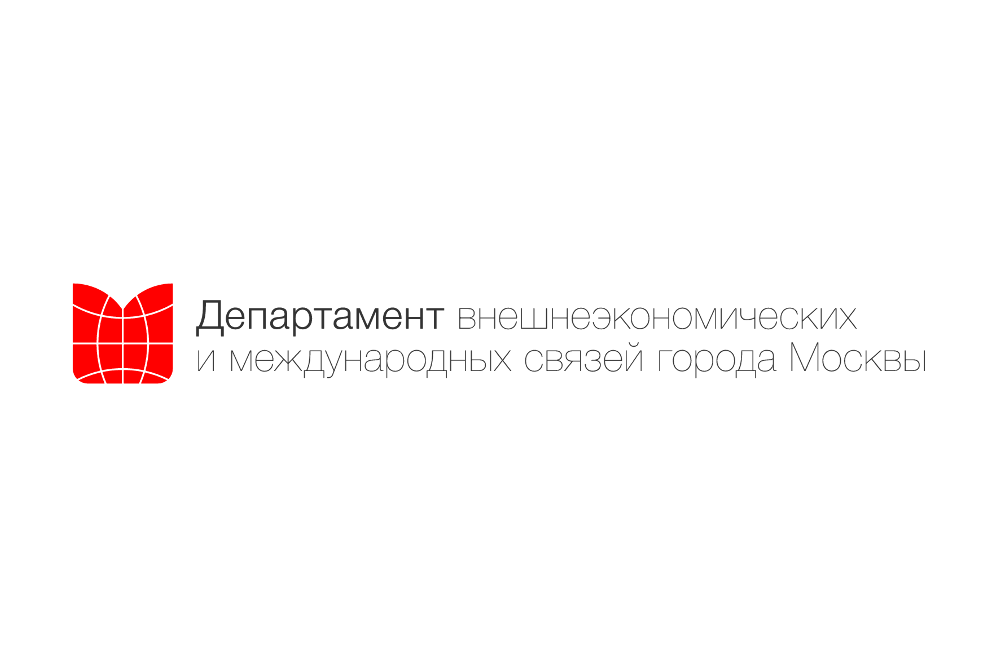 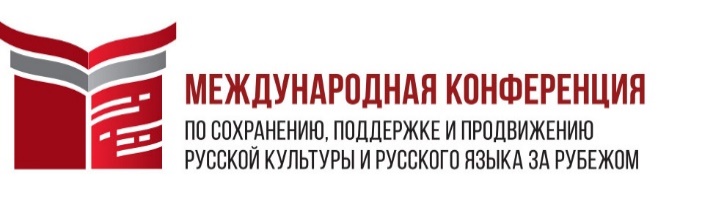 по состоянию на 11.02.2021Международная конференцияпо сохранению, поддержке и продвижению русской культуры и русского языка за рубежом17–18 февраля 2021 года, город СевастопольПримечание: в режиме видео-конференц-связи (ВКС)ПРОГРАММАСроки проведенияМероприятие                                                                        (адрес места проведения)17 февраля, среда17 февраля, среда09:30-10:00Сбор и ВКС-регистрация участников и гостей Международной конференции «Сохранение, поддержка и продвижение русской культуры и языка за рубежом»(проспект Нахимова, дом 8, фойе конференц-зала «Адмирал» гостиницы «Севастополь»)10:00-10:45Открытие Международной конференции «Сохранение, поддержка и продвижение русской культуры и языка за рубежом»(проспект Нахимова, дом 8, конференц-зал «Адмирал» гостиницы «Севастополь»)Модератор: Гуров Олег Николаевич – член Экспертного совета по управлению экономикой знаний при Комитете ГД по образованию и науке, эксперт Российского совета по международным делам, генеральный директор АНО «Центр развития деловых компетенций, преподаватель ИОМ РАНХИГС и МГТУ им. Н.Э. Баумана (Россия, Москва)Приветствия:Приветствие Департамента внешнеэкономических и международных связей города Москвы Ткач Игорь Поликарпович, заместитель руководителя Департамента внешнеэкономических и международных связей города Москвы – руководитель контрактной службы уточняетсяПриветствие МИД России Митина Татьяна Николаевна, главный советник Департамента по работе с соотечественниками за рубежом МИД РоссииПриветствие Совета министров Республики Крым и Постоянного Представительства Республики Крым при Президенте Российской ФедерацииМурадов Георгий Львович, заместитель Председателя Совета министров Республики Крым –  Постоянный Представитель Республики Крым при Президенте Российской ФедерацииуточняетсяПриветствие Правительства СевастополяМихеев Игорь Анатольевич, заместитель Губернатора – председателя Правительства СевастополяПриветствие Государственного института русского языка им. А.С. ПушкинаРусецкая Маргарита Николаевна, ректор Государственного института русского языка им. А.С. Пушкина, доктор педагогических наук, доцентПриветствие Севастопольского государственного университетаНечаев Владимир Дмитриевич, доктор политических наук, ректор СевГУ11:00-13:00Секция 1 «Сохранение и продвижение русского языка в зарубежных странах и работа с соотечественниками»(проспект Нахимова, дом 8, конференц-зал «Адмирал» гостиницы «Севастополь»)Модератор: Гуров Олег НиколаевичВыступающие:Юферова Ядвига Брониславовна – заместитель главного редактора «Российской газеты», председатель оргкомитета Международного Пушкинского конкурса (Россия, Москва)Выступление«Профессионализм или мужество требуются преподавателю русского за рубежом?»Каленкова Ольга Николаевна – начальник научно-методического центра образовательных ресурсов по русскому языку для детей Государственного института русского языка им. А.С. Пушкина, кандидат филологических наук (Россия, Москва)Доклад«Система методического и технологического сопровождения русских школ»уточняетсяЛоуэнфельд Джулиан – руководитель проекта «Пушкин – всему миру» (США)«_______тема доклада?____________»Денисенко Елена Николаевна – доцент кафедры русского и других славянских языков Дипломатической академии МИД России, кандидат педагогических наук, зам. главного редактора издательства «Русский язык.Курсы», профессор Российской Академии Естествознания (РАЕ) (Россия, Москва) Красневич Ирина Владимировна – доцент кафедры русского и других славянских языков Дипломатической академии МИД России, кандидат филологических наук, профессор Российской Академии Естествознания (РАЕ) (Россия, Москва) Совместный доклад, презентация проекта «Видеоуроки русского языка с Дипломатической академией МИД России»Мурнова Нелли Константиновна – ведущий аналитик Информационно-аналитического Управления ГКУ «Московский Дом соотечественника» (Россия, Москва)Сообщение «Московский Дом соотечественника: особенности работы по поддержке русского языка за рубежом в период пандемии» Голубев Станислав Николаевич – генеральный директор Учебно-издательского центра «Златоуст», член Правления РОПРЯЛ, кандидат филологических наук (Россия, Санкт-Петербург) Выступление«Русский язык как иностранный в период пандемии: продуктивная перезагрузка»Любивая Анна Игоревна, директор языковой школы Учебно-издательского центра «Златоуст» (Россия, Санкт-Петербург) Доклад«Экспресс-курс истории русской литература в онлайн-формате: адресат, принципы разработки, методическое сопровождение, результаты обучения»Шувалова Ольга Владимировна - председатель КСОРС Испании (Испания) Выступление«Нематериальные национальные ценности России, роль семьи в их сохранении и продвижении среди населения стран проживания российских соотечественников»Брэнсон Елена Вячеславовна - председатель КСОРС США, президент Русского Центра в Нью-Йорке (США)Выступление «Соотечественники и русские школы в США»14:00-16:00Секция 2 «Русская словесность как эффективное средство межкультурной коммуникации: интегративные технологии в школе и вузе»(проспект Нахимова, дом 8, конференц-зал «Адмирал» гостиницы «Севастополь»)Модератор: Гуров Олег НиколаевичВыступающие:Веселовская Татьяна Сергеевна – кандидат филологических наук, научный сотрудник Государственного института русского языка им. А.С. Пушкина (Россия, Москва)Доклад «Цифровой культурный ассимилятор: инструмент развития межкультурной чувствительности»Рычкова Людмила Васильевна – профессор кафедры перевода и межкультурной коммуникации Гродненского государственного университета имени Янки Купалы, кандидат филологических наук (Беларусь, Гродно) Доклад «Роль русского языка в интегративной модели подготовки специалистов по межкультурной коммуникации»Денисенко Елена Николаевна – доцент кафедры русского и других славянских языков Дипломатической академии МИД России, кандидат педагогических наук, зам.главного редактора издательства «Русский язык.Курсы», профессор Российской Академии Естествознания (РАЕ) (Россия, Москва) 1. Доклад «Коммуникация между культурами (мастер-класс по учебному пособию «Дипломатия»)»2. Лекция-презентация «Знакомимся с русской культурой». Новинки издательства «Русский язык» (курсы по лингвострановедению)Красневич Ирина Владимировна – доцент кафедры русского и других славянских языков Дипломатической академии МИД России, кандидат филологических наук, профессор Российской Академии Естествознания (РАЕ) (Россия, Москва) Доклад «Лингвокультурный минимум студента (магистранта или бакалавра) Дипломатической академии МИД России (на материале учебных пособий кафедры)»Желтухина Марина Ростиславовна – профессор кафедры английской филологии Волгоградского государственного социально-педагогического университета, доктор филологических наук (Россия Волгоград)Доклад «Русское слово как эффективное средство современной межкультурной коммуникации школа – ВУЗ – профессия»16:00-19:00Круглый стол «Актуальные методики для детей билингвов и семейное чтение»(проспект Нахимова, дом 8, конференц-зал «Адмирал» гостиницы «Севастополь»)Модератор: Денисенко Елена Николаевна – доцент кафедры русского и других славянских языков Дипломатической академии МИД России, кандидат педагогических наук, заместитель главного редактора издательства «Русский язык.Курсы», профессор Российской Академии Естествознания (РАЕ) (Россия, Москва)Денисенко Елена Николаевна Выступление«Обучение чтению»Дронов Владимир Васильевич, доцент кафедры русского языка и межкультурной коммуникации РУДН, доцент (Россия, Москва)Выступление«Методика и практика сохранения русского языка»Куматренко Дарья, руководитель школы русского языка «Росинка» (Япония)Выступление (запись)«Методика обучения письму»Брамли Ольга, директор Лондонской школы русского языка и литературы (Великобритания, Лондон)Выступление (запись)«О мотивации и психоэмоциональном общении при обучении русскому языку»Саматова Лола Маджидовна – кандидат педагогических наук (Россия, Москва)Выступление (запись)«Проектное обучение детей-билингвов»Голубева Анна Владимировна – главный редактор Учебно-издательского центра «Златоуст» (Россия, Санкт-Петербург) Козина Наталья Олеговна – зам.генерального директора Учебно-издательского центра «Златоуст», к.ф.н, доцент (Россия, Санкт-Петербург) Совместное выступление«Новые УМК по русскому языку как иностранному для детей разного возраста: современные научные основы» В обсуждении принимают участие представители Учебного центра МГУ18 февраля, четверг18 февраля, четверг09:30-10:00Сбор и ВКС-регистрация участников и гостей конференции (улица Университетская, дом33, блок аудиторий с залом «Севастополь» Севастопольского госуниверситета, аудитория уточняется)10:00-12:30Секция 3 «Проблемы преподавания русского языка как иностранного для обучающихся в России и за рубежом»(улица Университетская, дом33, блок аудиторий с залом «Севастополь» Севастопольского госуниверситета, аудитория уточняется)Модератор: Гуров Олег Николаевич – член Экспертного совета по управлению экономикой знаний при Комитете ГД по образованию и науке, эксперт Российского совета по международным делам, генеральный директор АНО «Центр развития деловых компетенций, преподаватель ИОМ РАНХИГС и МГТУ им. Н.Э. Баумана (Россия, Москва)Выступающие:Яскевич Марина Ивановна – проректор по инновационной деятельности и дистанционному обучению Государственного института русского языка им. А.С. Пушкина, кандидат физико-математических наук, доцент (Россия, Москва)Доклад«Онлайн-ресурсы для изучения русского языка как иностранного на платформе «Образование на русском» Лебедева Мария Юрьевна – кандидат филологических наук, доцент кафедры методики преподавания РКИ, ведущий научный сотрудник Государственного института русского языка им. А.С. Пушкина (Россия, Москва) Доклад «Особенности обучения языку и развития коммуникативных компетенций в цифровой среде»Лебединский Сергей Иванович – заведующий кафедрой теории и методики преподавания русского языка как иностранного факультета международных отношений Белорусского государственного университета, доктор филологических наук, доцент (Беларусь, Минск) Доклад «Стратегический подход в обучении РКИ как фактор индивидуализации и интеллектуализации учебного процесса»Батурина Виктория Юрьевна – доцент кафедры русского языка МГИМО МИД России, к. культурологии (Россия, Москва)Выступление«Русский язык как иностранный – эффективные методики совершенствования»Созина Юлия Анатольевна – заведующий Отделом исследовательских проектов и грантового мониторинга Библиотеки иностранной литературы, кандидат филологических наук, старший научный сотрудник Института славяноведения РАН, член Программного совета Форума славянских культур (Россия, Москва)Выступление«Перспективные направления исследований методик обучения детей билингвов»Козина Наталья Олеговна – заместитель генерального директора Учебно-издательского центра «Златоуст», к.ф.н., доцент (Россия, Санкт-Петербург) Доклад «Учебно-методическая литература в условиях удаленного обучения: традиционные формы и возможности цифровых форматов»Пуляевская Александра Михайловна – ведущий разработчик цифровой среды Учебно-издательского центра «Златоуст» (Россия, Санкт-Петербург) Доклад «Платформа «РКИ для всех» как ресурс цифровых учебных материалов для различных форм обучения»Алешина Алина Борисовна – ведущий менеджер по развитию языковой школы Учебно-издательского центра «Златоуст» (Россия, Санкт-Петербург) Доклад «Форматы разговорных клубов и курсов для изучающих русский язык как иностранный в условиях удаленного обучения»12:30-13:30Круглый стол по вопросам организации приема и обучения в России иностранных студентов из числа российских соотечественников, проживающих за рубежом(улица Университетская, дом33, блок аудиторий с залом «Севастополь» Севастопольского госуниверситета, аудитория уточняется)Модератор: Фаерман Андрей Валериевич, директор Центра международных образовательных программ Сев ГУРеменцов Андрей Николаевич – заместитель проректора по международному сотрудничеству Финансового университета при Правительстве Российской Федерации, профессор (Россия, Москва) Доклад, презентация «Экспорт образовательных услуг на русском языке как иностранном»уточняетсяФИО – _____________ Дипломатической академии МИД России, ученая степень, ученое звание (Россия, Москва) «_______тема доклада____________»14:00-15:30Молодежная дискуссионная площадка «Русский язык – язык молодежи будущего»(улица Университетская, дом33, блок аудиторий с залом «Севастополь» Севастопольского госуниверситета, аудитория уточняется)Модератор: Слонченко Марина Юрьевна, заместитель начальника управления по делам молодежи и спорта города Севастополя (Россия, Севастополь)уточняетсяТкач Игорь Поликарпович - заместитель руководителя Департамента внешнеэкономических и международных связей города Москвы – руководитель контрактной службы (Россия, Москва)Ульянова Светлана Александровна – заместитель директора Департамента управления проектами Государственного института русского языка им. А.С. ПушкинаДоклад«Развитие молодежных волонтёрских проектов в интересах поддержки русского языка: опыт международной программы “Послы русского языка в мире"»Морозова Татьяна Викторовна – доцент кафедры «Русский язык и русская литература» Севастопольского государственного университета, кандидат филологических наук, доцент (Россия, Севастополь)Доклад«Роль русского языка как иностранного в межкультурной коммуникации в молодежной среде»уточняетсяЛоуэнфельд Джулиан – руководитель проекта «Пушкин – всему миру» (США)В обсуждении принимают участие:Шамсе Алам – аспирант Центра русских исследований Университета имени Джавахарлала Неру (Индия, Нью-Дели)Выступление Елена Загребина – руководитель центра русского языка и культуры «Матрёшка» (Ирландия)Выступление Николя Шаррас – политолог (Франция)Выступление Илиас Нанос – банковский служащий (MBA администрирование) (Греция)Выступление Амани Эльтафтазани – (Египет)Выступление В обсуждении принимают участие представители студенты Севастопольского госуниверситета – послы русского языка, а также приглашенные участники от Севастополя